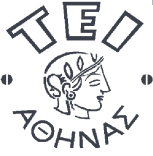 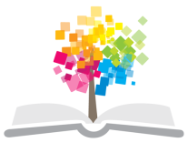 Ανοικτά Ακαδημαϊκά ΜαθήματαΤεχνολογικό Εκπαιδευτικό Ίδρυμα ΑθήναςΑισθητική προσώπου ΙI-ΘΕνότητα 1: Παθογενετικοί μηχανισμοί- κλινική ταξινόμηση ακμήςΒασιλική ΚεφαλάΤμήμα Αισθητικής και ΚοσμητολογίαςΧειμερινό Εξάμηνο (2014 – 2015)ΠΑΘΟΓΕΝΕΤΙΚΟΙ ΜΗΧΑΝΙΣΜΟΙ - ΚΛΙΝΙΚΗ ΤΑΞΙΝΟΜΗΣΗ ΑΚΜΗΣ.ΕισαγωγήΗ ακμή είναι μία νόσος του τριχοσμηγματογόνου θυλάκου και προσβάλλει το 50% των νεαρών ατόμων. Οι πιο συνήθεις ηλικίες είναι, για τα κορίτσια μεταξύ του 14ου και 17ου έτους της ηλικίας, ενώ για τα αγόρια μεταξύ του 16ου και 19ου έτους της ηλικίας. Η ακμή διαρκεί στους άνδρες μέχρι το 25ο έτος της ηλικίας, ενώ στις γυναίκες μπορεί να διαρκέσει και καθ'όλη την τρίτη δεκαετία της ζωής τους.Προσβάλλει όλες τις ανθρώπινες φυλές, είναι λιγότερο συχνή στην κίτρινη φυλή, ενώ η οζώδης κυστική μορφή της είναι συχνότερη στους άνδρες της λευκής φυλής απ' ότι στους άνδρες της μαύρης φυλής (Wilkins and Voorhees, 1970).Η ακμή εμφανίζεται στα μέρη όπου οι σμηγματογόνοι αδένες έχουν μεγαλύτερη δραστηριότητα, όπως είναι το πρόσωπο, το πάνω μισό του θώρακα και της ράχης και οι ώμοι.Κλινική εικόνα - Κλινική ταξινόμηση της ακμής.Η κλινική εικόνα της ακμής παρουσιάζει πολυμορφισμό. Αποτελείται από φαγέσωρους, βλατίδες, βλατιδοφλύκταινες, οζίδια, κύστεις και ουλές. Ανάλογα με τις βλάβες που υπερτερούν, έχουμε: α) τη φαγεσωρική ακμή, όπου ανευρίσκονται μόνο φαγέσωροι και είναι ήπια μορφή ακμής, β) τη βλατιδοφλυκταινώδη ακμή, όπου ανευρίσκονται βλατίδες, φλύκταινες, βλατιδοφλύκταινες και είναι σοβαρότερη μορφή ακμής και γ) τη φλεγμονώδη ή κυστική ακμή, που είναι η πιο σοβαρή μορφή ακμής και ανευρίσκονται οζίδια, κύστεις, βλατιδοφλύκταινες και ουλές.Η φαγεσωρική και βλατιδοφλυκταινώδης ακμή, για την καλύτερη θεραπευτική τους αντιμετώπιση, ταξινομούνται σε 4 βαθμούς. Η κυστική είναι εξ' ορισμού βαριά μορφή ακμής και δεν υποδιαιρείται σε βαθμούς.Η φαγεσωρική ακμή ταξινομείται ως εξής:βαθμός Ι: οι φαγέσωροι είναι λιγότεροι από 10 στη μια πλευρά του προσώπου.βαθμός ΙΙ: 10-25 φαγέσωροι στη μια πλευρά του προσώπουβαθμός ΙΙΙ: 25-50 φαγέσωροι στη μια πλευρά του προσώπουβαθμός ΙV:  περισσότεροι από 50 φαγέσωροι στη μια πλευρά του προσώπουΗ βλατιδοφλυκταινώδης ακμή ταξινομείται ως εξής:βαθμός Ι: Λιγότερες από 10 βλατίδες ή φλύκταινες στη μια πλευρά του προσώπουβαθμός ΙΙ:  10-20 βλατίδες στην κάθε πλευρά του προσώπουβαθμός ΙΙΙ: 20-30 βλατίδες στην κάθε πλευρά του προσώπουβαθμός IV:  περισσότερες από 30 βλατίδες στη μια πλευρά τουπροσώπουΜια άλλη ταξινόμηση, πιο πρόσφατη, είναι η ακόλουθη:στάδιο Ι: κλειστοί και ανοικτοί φαγέσωροι και μόνο λίγες βλατίδεςστάδιο ΙΙ: βλατίδες και λίγες φλύκταινεςστάδιο ΙΙΙ: μεγάλες βλατίδες, πολλές φλύκταινες και κάποια κύστηπεριστασιακάστάδιο IV: κύστεις, οζίδια, βλατιδοφλύκταινες, κλειστοί και ανοικτοί φαγέσωροι, ουλές.Παθογενετικοί μηχανισμοίΟ βασικός αιτιοπαθολογικός μηχανισμός είναι άγνωστος. Κατά καιρούς έχουν ενοχοποιηθεί διάφοροι παράγοντες, όπως η κληρονομικότητα, η διαταραχή της κερατινοποίησης μέσα στον τριχοσμηγματογόνο θύλακο, η σμηγματόρροια, τα ανδρογόνα, το κλίμα, η διατροφή, ορισμένα φάρμακα και χημικές ουσίες.Σήμερα πιστεύεται ότι η ακμή είναι αποτέλεσμα αλληλεπίδρασης τεσσάρων, κυρίως, παραγόντων:Η απόφραξη του τριχοσμηγματογόνου πόρου λόγω διαταραχής της κερατινοποίησης: 
Στο σημείο εκβολής του εκφορητικού πόρου του σμηγματογόνου αδένα μέσα στον αυλό του θυλάκου, αρχίζει μια μεγάλη παραγωγή κερατινοκυττάρων. Τα κερατινοκύτταρα αυτά, λόγω της διαταραχής της πρωτεινικής τους σύνθεσης, αντί να αποχωρίζονται και να πέφτουν στον αυλό συγκολλούνται στερεά μεταξύ τους και δημιουργούν ένα κεράτινο έμβολο που φράσσει τον αυλό. Λόγω της συνεχιζόμενης παραγωγής κερατίνης και σμήγματος έχουμε διόγκωση του αυλού, με αποτέλεσμα τον σχηματισμό φαγέσωρα που είναι η αρχική βλάβη της ακμής (Knuston, 1974 - Wolff et al, 1975 - Cunliffe and Kotteril, 1975).Σμηγματόρροια: Η ακμή εντοπίζεται εκεί όπου οι σμηγματογόνοι αδένες υπερλειτουργούν, δηλαδή στο πρόσωπο, στη ράχη, στους ώμους, στο στήθος. Η σοβαρότητά της είναι ανάλογη της σοβαρότητας της σμηγματόρροιας (Cunliffe, Shuster, 1969).Ενδοδερμική ένεση του σμήγματος προκαλεί φλεγμονή (Strauss and Pochi, 1985), ενώ όταν εφαρμόζεται τοπικά είναι φαγεσωρογόνο (Kligman and Pochi, 1985). Τέλος, δεν υπάρχει διαταραχή της σύστασης του σμήγματος στους ασθενείς με ακμή (Strauss et al,1974).Ανδρογόνα: Οι σμηγματογόνοι αδένες βρίσκονται συνεχώς κάτω από την επίδραση των ανδρογόνων που παράγονται, στους μεν άνδρες στους όρχεις, στις δε γυναίκες σε μικρά φυσιολογικά ποσά από τις ωοθήκες και τα επινεφρίδια. Οι σμηγματογόνοι αδένες επηρεάζονται από τα ανδρογόνα, υπερπλάσσονται και υπερλειτουργούν, με αποτέλεσμα να παράγουν μεγάλη ποσότητα σμήγματος. Η σχέση των ανδρογόνων με την ακμή τεκμηριώνεται και από το ότι δεν εμφανίζεται σε ευνούχους παρά μόνον εάν τους χορηγηθούν ανδρογόνα, το ότι εμφανίζεται σε ασθενείς με αρρενοποιητικούς όγκους στις ωοθήκες και τα επινεφρίδια ενώ, τέλος, η εμφάνιση της ακμής στην εφηβική ηλικία συμπίπτει με την αύξηση των επιπέδων των κυκλοφορούντων ανδρογόνων (Darley, 1984).Μικροβιακοί παράγοντες: Στους θυλάκους των τριχών ανευρίσκονται πάντα (και σε άτομα με ακμή και σε υγιή): α) σταφυλόκοκκοι (επιδερμικός, χρυσίζων, σαπροφυτικός) και μικρόκοκκοι, β) ζυμομύκητες του γένους πιτυρόσπορο (Pit ovale, Pit orbiculare) και γ) εναερόβια διφθεροειδή: το προπιονικό βακτηρίδιο της ακμής (P. acηes). Οι σταφυλόκοκκοι, οι μικρόκοκκοι και οι ζυμομύκητες δεν συμμετέχουν στην παθογένεια της ακμής, ενώ το P.acηes ενοχοποιείται για την εμφάνιση της ακμής, διότι παράγει λιπολυτικά ένζυμα που διασπούν τα τριγλυκερίδια του σμήγματος σε ελεύθερα λιπαρά οξέα τα οποία είναι φαγεσωρογόνα και σε χημειοτακτικούς παράγοντες που προσελκύουν ουδετερόφιλα λευκοκύτταρα στο τοίχωμα των θυλάκων. Αυτά εξαπολύουν υδρολυτικά ένζυμα που καταστρέφουν το τοίχωμα, με αποτέλεσμα να απελευθερώνονται στο χόριο ερεθιστικά συστατικά του φαγέσωρα και να προκαλείται φλεγμονή (Strauss and Sakamoto, 1977, 1978).ΣημειώματαΣημείωμα ΑναφοράςCopyright ΤΕΙ Αθήνας, Βασιλική Κεφαλά, 2014. Βασιλική Κεφαλά. «Αισθητική προσώπου ΙΙ-Θ. Ενότητα 1: Παθογενετικοί μηχανισμοί- κλινική ταξινόμηση ακμής». Έκδοση: 1.0. Αθήνα 2014. Διαθέσιμο από τη δικτυακή διεύθυνση: ocp.teiath.gr.Σημείωμα ΑδειοδότησηςΤο παρόν υλικό διατίθεται με τους όρους της άδειας χρήσης Creative Commons Αναφορά, Μη Εμπορική Χρήση Παρόμοια Διανομή 4.0 [1] ή μεταγενέστερη, Διεθνής Έκδοση.   Εξαιρούνται τα αυτοτελή έργα τρίτων π.χ. φωτογραφίες, διαγράμματα κ.λ.π.,  τα οποία εμπεριέχονται σε αυτό και τα οποία αναφέρονται μαζί με τους όρους χρήσης τους στο «Σημείωμα Χρήσης Έργων Τρίτων».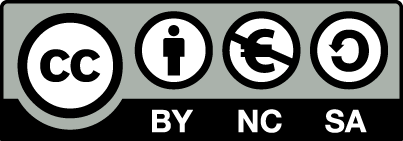 [1] http://creativecommons.org/licenses/by-nc-sa/4.0/ Ως Μη Εμπορική ορίζεται η χρήση:που δεν περιλαμβάνει άμεσο ή έμμεσο οικονομικό όφελος από την χρήση του έργου, για το διανομέα του έργου και αδειοδόχοπου δεν περιλαμβάνει οικονομική συναλλαγή ως προϋπόθεση για τη χρήση ή πρόσβαση στο έργοπου δεν προσπορίζει στο διανομέα του έργου και αδειοδόχο έμμεσο οικονομικό όφελος (π.χ. διαφημίσεις) από την προβολή του έργου σε διαδικτυακό τόποΟ δικαιούχος μπορεί να παρέχει στον αδειοδόχο ξεχωριστή άδεια να χρησιμοποιεί το έργο για εμπορική χρήση, εφόσον αυτό του ζητηθεί.Διατήρηση ΣημειωμάτωνΟποιαδήποτε αναπαραγωγή ή διασκευή του υλικού θα πρέπει να συμπεριλαμβάνει:το Σημείωμα Αναφοράςτο Σημείωμα Αδειοδότησηςτη δήλωση Διατήρησης Σημειωμάτων το Σημείωμα Χρήσης Έργων Τρίτων (εφόσον υπάρχει)μαζί με τους συνοδευόμενους υπερσυνδέσμους.Επεξήγηση όρων χρήσης έργων τρίτωνΔιατήρηση ΣημειωμάτωνΟποιαδήποτε αναπαραγωγή ή διασκευή του υλικού θα πρέπει να συμπεριλαμβάνει:Το Σημείωμα ΑναφοράςΤο Σημείωμα ΑδειοδότησηςΤη δήλωση Διατήρησης Σημειωμάτων Το Σημείωμα Χρήσης Έργων Τρίτων (εφόσον υπάρχει) μαζί με τους συνοδευόμενους υπερσυνδέσμους.Σημείωμα Χρήσης Έργων Τρίτων Το Έργο αυτό κάνει χρήση του παρακάτω έργου:Βασιλική Κεφαλά, Η θεραπευτική της ακμής και η συμπτωματική της αντιμετώπιση από τον αισθητικό, ISBN 960 - 90857 - 0 - 9Το περιεχόμενο του μαθήματος διατίθεται με άδεια Creative Commons εκτός και αν αναφέρεται διαφορετικά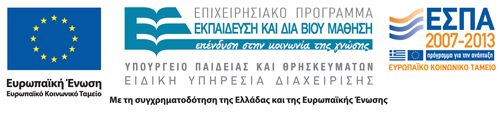 Το έργο υλοποιείται στο πλαίσιο του Επιχειρησιακού Προγράμματος «Εκπαίδευση και Δια Βίου Μάθηση» και συγχρηματοδοτείται από την Ευρωπαϊκή Ένωση (Ευρωπαϊκό Κοινωνικό Ταμείο) και από εθνικούς πόρους.Ανοικτά Ακαδημαϊκά ΜαθήματαΤεχνολογικό Εκπαιδευτικό Ίδρυμα ΑθήναςΤέλος ΕνότηταςΧρηματοδότησηΤο παρόν εκπαιδευτικό υλικό έχει αναπτυχθεί στα πλαίσια του εκπαιδευτικού έργου του διδάσκοντα.Το έργο «Ανοικτά Ακαδημαϊκά Μαθήματα στο ΤΕΙ Αθήνας» έχει χρηματοδοτήσει μόνο τη αναδιαμόρφωση του εκπαιδευτικού υλικού. Το έργο υλοποιείται στο πλαίσιο του Επιχειρησιακού Προγράμματος «Εκπαίδευση και Δια Βίου Μάθηση» και συγχρηματοδοτείται από την Ευρωπαϊκή Ένωση (Ευρωπαϊκό Κοινωνικό Ταμείο) και από εθνικούς πόρους.©Δεν επιτρέπεται η επαναχρησιμοποίηση του έργου, παρά μόνο εάν ζητηθεί εκ νέου άδεια από το δημιουργό.διαθέσιμο με άδεια CC-BYΕπιτρέπεται η επαναχρησιμοποίηση του έργου και η δημιουργία παραγώγων αυτού με απλή αναφορά του δημιουργού.διαθέσιμο με άδεια CC-BY-SAΕπιτρέπεται η επαναχρησιμοποίηση του έργου με αναφορά του δημιουργού, και διάθεση του έργου ή του παράγωγου αυτού με την ίδια άδεια.διαθέσιμο με άδεια CC-BY-NDΕπιτρέπεται η επαναχρησιμοποίηση του έργου με αναφορά του δημιουργού. Δεν επιτρέπεται η δημιουργία παραγώγων του έργου.διαθέσιμο με άδεια CC-BY-NCΕπιτρέπεται η επαναχρησιμοποίηση του έργου με αναφορά του δημιουργού. Δεν επιτρέπεται η εμπορική χρήση του έργου.διαθέσιμο με άδεια CC-BY-NC-SAΕπιτρέπεται η επαναχρησιμοποίηση του έργου με αναφορά του δημιουργού και διάθεση του έργου ή του παράγωγου αυτού με την ίδια άδεια. Δεν επιτρέπεται η εμπορική χρήση του έργου.διαθέσιμο με άδεια CC-BY-NC-NDΕπιτρέπεται η επαναχρησιμοποίηση του έργου με αναφορά του δημιουργού. Δεν επιτρέπεται η εμπορική χρήση του έργου και η δημιουργία παραγώγων του.διαθέσιμο με άδεια CC0 Public DomainΕπιτρέπεται η επαναχρησιμοποίηση του έργου, η δημιουργία παραγώγων αυτού και η εμπορική του χρήση, χωρίς αναφορά του δημιουργού.διαθέσιμο ως κοινό κτήμαΕπιτρέπεται η επαναχρησιμοποίηση του έργου, η δημιουργία παραγώγων αυτού και η εμπορική του χρήση, χωρίς αναφορά του δημιουργού.χωρίς σήμανσηΣυνήθως δεν επιτρέπεται η επαναχρησιμοποίηση του έργου.